Начало формыКонец формы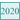 Начало формыКонец формыНачало формыКонец формыНачало формыКонец формыНачало формыКонец формыНачало формыПрочитайте внимательно текст и выполните задания 1–5.Автомобильное колесо, как правило, представляет из себя металлический диск с установленной на него резиновой шиной. Диаметр диска совпадает 
с диаметром внутреннего отверстия в шине.Для маркировки автомобильных шин применяется единая система обозначений. Например, 195/65 R15 (рис. 1). Первое число (число 195 
в приведённом примере) обозначает ширину шины в миллиметрах 
(параметр B на рисунке 2). Второе число (число 65 в приведённом примере) — процентное отношение высоты боковины (параметр H на рисунке 2) 
к ширине шины, то есть 100⋅HB.Последующая буква обозначает тип конструкции шины. В данном примере буква R означает, что шина радиальная, то есть нити каркаса в боковине шины расположены вдоль радиусов колеса. На всех легковых автомобилях применяются шины радиальной конструкции.За обозначением типа конструкции шины идёт число, указывающее диаметр диска колеса d в дюймах (в одном дюйме 25,4 мм). Таким образом, общий диаметр колеса D легко найти, зная диаметр диска и высоту боковины.Возможны дополнительные маркировки, обозначающие допустимую нагрузку на шину, сезонность использования, тип дорожного покрытия 
и другие параметры.Завод производит легковые автомобили определённой модели
и устанавливает на них колёса с шинами маркировки 185/60 R15.Задание 2.На сколько миллиметров радиус колеса с шиной маркировки 175/65 R15 больше, чем радиус колеса с шиной маркировки 205/55 R15?Задание 3.На сколько миллиметров увеличится диаметр колеса, если заменить колёса, установленные на заводе, колёсами с шинами маркировки 205/45 R17?Задание 4.Найдите диаметр колеса автомобиля, выходящего с завода. Ответ дайте 
в миллиметрах.Задание 5.На сколько процентов увеличится пробег автомобиля при одном обороте колеса, если заменить колёса, установленные на заводе, колёсами с шинами маркировки 205/45 R17? Результат округлите до десятых.Задание 5.Дмитрий планирует заменить зимнюю резину на летнюю на своём автомобиле. Для каждого из четырёх колёс последовательно выполняются четыре операции: снятие колеса, замена шины, балансировка колеса и установка колеса. Он выбирает между автосервисами А и Б. Затраты на дорогу и стоимость операций даны в таблице.Сколько рублей заплатит Дмитрий за замену резины на своём автомобиле, если выберет самый дешёвый вариант?